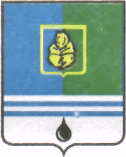 Управление  ОБРАЗОВАНИЯАдминистрации города Когалыма ПРИКАЗО проведении постоянно действующего городского семинара - практикума для учащихся 9 – 11 классов общеобразовательных организаций города Когалыма в I полугодии 2015-2016 учебном годуС целью поддержки творческой среды, обеспечивающей возможность самореализации учащихся, развития их способностей, активизации работы с детьми, проявляющими интерес к различным учебным предметам, и подготовки к всероссийской олимпиаде школьниковПРИКАЗЫВАЮ:Провести с 28 сентября 2015 года по 26 ноября 2015 года на базе МАУ «ММЦ г. Когалыма» городской постоянно действующий семинар – практикум для учащихся 9 – 11 классов общеобразовательных организаций города Когалыма (далее – городской семинар – практикум) в соответствии с положением об организации и проведении городского постоянно действующего семинара – практикума для учащихся 9 – 11 классов общеобразовательных организаций города Когалыма, утвержденным приказом управления образования администрации города Когалыма от 12.09.2014 №626.Определить следующие направления работы городского семинара – практикума:физико-математическое;химико-биологическое;историко-обществоведческое;иностранные языки;русская филология. Назначить руководителем городского семинара – практикума заместителя директора МАУ «ММЦ г. Когалыма» Козынцеву С.Л.Утвердить квоту на участие учащихся 9 – 11 классов общеобразовательных организаций города Когалыма в городском семинаре – практикуме согласно приложению 1.Утвердить следующий режим проведения занятий городского семинара - практикума:еженедельно в среду с 16.00 до 17.30 по 2 занятия продолжительностью 40 минут с перерывом 10 минут – для историко-обществоведческого направления, направлений иностранных языков и русской филологии;еженедельно в четверг с 16.00 до 17.30 по 2 занятия продолжительностью 40 минут с перерывом 10 минут – для физико-математического и химико-биологического направлений. Руководителю городского семинара - практикума Козынцевой С.Л.:разработать и представить в Управление образования на утверждение расписание занятий городского семинара – практикума в срок до 23.09.2015;создать оптимальные условия для проведения занятий городского семинара – практикума в соответствии с санитарно - гигиеническими требованиями, требованиями электробезопасности и противопожарной безопасности;обеспечить функционирование всех материально-технических средств, необходимых для проведения городского семинара – практикума.Директорам общеобразовательных организаций:организовать информирование учащихся 9 – 11 классов и их родителей (законных представителей) по вопросам участия в городском семинаре – практикуме;предоставить в Управление образования в пределах квоты, установленной пунктом 4 настоящего приказа, заявки на участие учащихся 9 – 11 классов в городском семинаре – практикуме в срок до 23.09.2015 по форме согласно приложению 2;организовать проведение целевых инструктажей с учащимися по технике безопасности и правилам поведения на мероприятиях, проводимых вне общеобразовательной организации.Контроль за исполнением настоящего приказа возложить на начальника отдела по общему и дополнительному образованию Власенко М.Г.М.Г.ВласенкоС.Л. КозынцеваПриложение 1 к приказу Управления образования от 09.09.2015 №474Квота на участие в городском семинаре – практикуме в 2015-2016 учебном годуПримечание: увеличение или уменьшение количества участников (в сравнении с установленной квоты) необходимо согласовывать (не позднее 22.09.2015) с Управлением образования (Власенко М.Г., тел. 93639)или Козынцевой С.Л. (тел. 40072)Приложение 2к приказу Управления образования   от _____.09.2015 №____Заявка на участие учащихся МБОУ «Средняя школа № ____», в городском постоянно действующем семинаре - практикуме в 20___ - ____  учебном году* - указывается направление городского семинара - практикума: физико-математическое;химико-биологическое;историко-обществоведческое;иностранные языки;русская филология. Директор МБОУ «____________»		        _________________                                                      М.П.Дата подачи заявки   «____»__________201_ г.Заявка на участие в городском семинаре - практикуме предоставляется в Управление образования в срок до 23.09.2015 электронной почтой по адресу vlasenkomg@mail.ruОт«9»сентября2015г.№474Начальник Управления образования                                                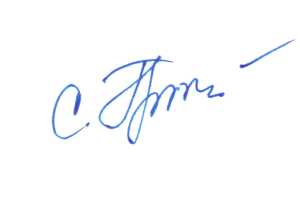 С.Г.ГришинаОУФизико-математическое направлениеФизико-математическое направлениеФизико-математическое направлениеХимико-биологическое направлениеХимико-биологическое направлениеХимико-биологическое направлениеИсторико-обществоведческое направлениеИсторико-обществоведческое направлениеИсторико-обществоведческое направлениеНаправление «Русская филология»Направление «Русская филология»Направление «Русская филология»Направление «Иностранные языки»Направление «Иностранные языки»Направление «Иностранные языки»ИТОГООУ9 кл10-11 клВсего9 кл10-11 клВсего9 кл10-11 клВсего9 кл10-11 клВсего9 кл10-11 клВсегоИТОГОСОШ №112312312312312315СОШ №312312312312312315СОШ №512312312312312315СОШ №622422422422422420СОШ №712313513512312424СОШ №7, корп. 211213513511212424СОШ №822422422422422521СОШ №1012312312312312315Итого101525101525101525101525101525125№Фамилия Имя Отчество (полностью)Направление*Класс